Жанр баллады в русской романтической поэзииРомантизм в литературе в широком смысле понимается как направление художественного творчества, в котором решающую роль играет нее буквальное воспроизведение реальности, а воплощение авторского идеала, пересоздание действительности. В центре художественной системы романтизма располагается личность, ее главный конфликт – конфликт личности и общества.  	Не избежали влияния романтизма и лироэпические жанры, – сочетающие эпическое повествование с лирическим началом, выражением переживаний и мыслей автора. К ним относится и баллада – исторический, мифический или героический рассказ, изложенный в поэтической форме. В европейской литературной традиции баллады, как жанр, существовали задолго до появления романтизма – это народные исторические песни; в основе их сюжета лежит легенда, предание или необыкновенное происшествие. Обращение к историческим событиям и психологическим мотивам поведения действующих лиц давало автору возможность передать внутренний мир личности. Все это было очень удобно для поэтов-романтиков, позволяя им при помощи обработки народных баллад создавать литературные, с мифологическим или фантастическим сюжетом.  	В русском фольклоре ближе всего к балладам исторические песни, однако они лишены фантастики и таинственности, столь любимой романтиками. Поэтому первые русские баллады представляли собой переводы или переработки произведений европейских авторов – Ф. Шиллера, И.В. Гете, В. Скотта.	Несколько баллад было опубликовано П.А. Катениным – «Наташа», «Леший», «Ольга» (перевод «Леноры» Г.А. Бюргера), в своем творчестве он ориентировался на изображение русского быта и широкое использование просторечных форм. В балладе «Убийца» (1815) в творчестве П.А. Катенина возникает образ Сибири, который носит эпизодический характер. А.С. Пушкин называл эту балладу «лучшей, может быть, из баллад Катенина». Павел Александрович КАТЕНИН (1792–1853)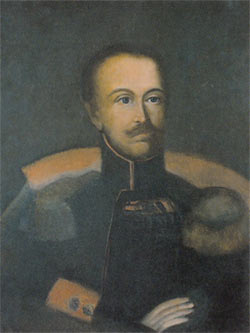 Старший современник А.С. Пушкина. Поэт, драматург, переводчик, теоретик и историк литературы, театральный педагог. Участник Бородинского сражения и заграничных походов русской армии. Декабрист. Наибольшие поэтические удачи связаны с жанром «простонародных баллад», созданных в полемике с В.А. Жуковским. Павел КАТЕНИН УБИЙЦАБалладаВ селе Зажитном двор широкий,Тесовая изба,Светлица и терём высокий,Беленая труба.Ни в чем не скуден дом богатый:Ни в хлебе, ни в вине,Ни в мягкой рухляди камчатой,Ни в золотой казне.Хозяин, староста округа,Родился сиротой,Без рода, племени и друга,С одною нищетой.И с нею век бы жил детина,Но сжалился мужик:Взял в дом, и как родного сынаВзрастил его старик.Большая чрез село дорога;Он постоялый дворДержал, и с помощию богаНажив его был скор. Но как от злых людей спастися?Убогим быть – беда;Богатым – пуще берегисяИ горшего вреда.Купцы приехали к ночлегуОднажды ввечеру,И рано в путь впрягли телегуНазавтра поутру.Недолго спорили о плате,И со двора долой;А сам хозяин на полатеУдавлен той порой.Тревога в доме; с понятымиНастигли, и нашли:Они с пожитками своимиХозяйские свезли.Нет слова молвить в оправданье,И уголовный судВ Сибирь сослал их в наказанье,В работу медных руд.А старика меж тем с моленьемПредав навек земле,Приемыш получил с именьемЧин старосты в селе.Но что чины, что деньги, слава,Когда болит душа?Тогда ни почесть, ни забава,Ни жизнь не хороша.Так из последней бьется силыПочти он десять лет;Ни дети, ни жена не милы,Постыл весь белый свет.Один в лесу день целый бродит,От встречного бежит,Глаз напролет всю ночь не сводитИ все в окно глядит.Особенно когда день жаркийПотухнет в ясну ночьИ светит в небе месяц яркий, –Он ни на миг не прочь.Все спят; но он один садитсяК косящету окну.То засмеется, то смутитсяИ смотрит на луну.Жена приметила повадки,И страшен муж ей стал,И не поймет она загадки,И просит, чтоб сказал.«Хозяин! Что не спишь ты ночи?Иль ночь тебе долга?И что на месяц пялишь очи,Как будто на врага?»– «Молчи, жена, не бабье делоВсе мужни тайны знать:Скажи тебе – считай уж смело,Не стерпишь не сболтать».– «Ах, нет! вот бог тебе свидетель,Не молвлю ни словца;Лишь все скажи, мой благодетель,С начала до конца».– «Будь так – скажу во что б ни стало.Ты помнишь старика;Хоть на купцов сомненье мало,Я с рук сбыл дурака».– «Как ты!» – «Да так: то было летом,Вот помню, как теперь.Незадолго перед рассветом;Стояла настежь дверь.Вошел я в избу, на полатеСпал старый крепким сном;Надел уж петлю, да некстатиТронул его узлом.Проснулся, черт, и видит: худо!Нет в доме ни души.«Убить меня тебе не чудо,Пожалуй задуши.Но помни слово: не обидитБез казни ввек злодей;Есть там свидетель, он увидит,Когда здесь нет людей».Сказал – и указал в окошко.Со всех я дернул сил,Сам испугавшися немножко,Что кем он мне грозил, –Взглянул, а месяц тут проклятыйИ смотрит на меня.И не устанет, а десятыйУж год с того ведь дня.Да полно, что! Ты нем ведь, лысый!Так не боюсь тебя;Гляди сычом, скаль зубы крысой,Да знай лишь про себя».Тут староста на месяц сноваС усмешкою взглянул;Потом, не говоря ни слова,Улегся и заснул.Не спит жена: ей страх и совестьПокоя не дают.Судьям доносит страшну повесть,И за убийцей шлют.В речах он сбился от боязни,Его попутал бог,И, не стерпевши тяжкой казни,Под нею он издох.Казнь божья вслед злодею рыщет;Обманет пусть людей,Но виноватого бог сыщет –Вот песни склад моей.1815Вопросы и задания 1. Вспомните, что называется балладой. Выпишите из Краткого словаря литературоведческих терминов определение этого термина. Перечислите основные признаки баллад. Найдите их и охарактеризуйте на примере баллады Катенина.2. При каких обстоятельствах в балладе дается упоминание о Сибири?3. Исследователь Иезуитова Р.В. утверждает, что в балладе в эпоху романтизма «случаев прямого обращения к жизни, подобно катенинскому «Убийце» не так уж и много». Найдите черты «народной жизни» в балладе: конкретные детали крестьянского быта, «простонародность» языка и «прозаичность» интонаций. 4. 28-я строфа «Убийцы», впоследствии измененная Катениным, была первоначально такая:«Да полно, что! гляди, плешивый!Не побоюсь тебя;Ты, видно, сроду молчаливый: Так знай же про себя». Как вы думаете, почему Катенин ее изменил?5. По народным представлениям, видеть полную луну во сне для людей, совершивших преступление, – это плохой знак. Какая роль отведена образу яркого месяца-луны в балладе? Какими эпитетами поэт наделяет образ месяца? Почему? 6. Балладу «Убийца» (1815) сближают с балладой «Ивиковы журавли» В.А. Жуковского. Прочитайте эту балладу. Определите, какая идея идея их объединяет? 7. Определите размер, которым написана баллада. 